Publicado en Johannesburg, South Africa el 20/03/2019 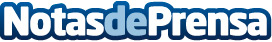 Visita de trabajo a la industria petrolera en Nigeria, NJ Ayuk pide la colaboración de la industria en el desarrollo de Contenido Local y la mejora de la gobernabilidadEl CEO de Centurion y Presidente Ejecutivo de la African Energy Chamber (Cámara Africana de la Energía), NJ Ayuk, encabeza esta semana una delegación de la industria en Nigeria para reunirse con varios actores de la industria petroleraDatos de contacto: African Energy Chambermarie@APO-opa.orgNota de prensa publicada en: https://www.notasdeprensa.es/visita-de-trabajo-a-la-industria-petrolera-en Categorias: Internacional Sector Energético http://www.notasdeprensa.es